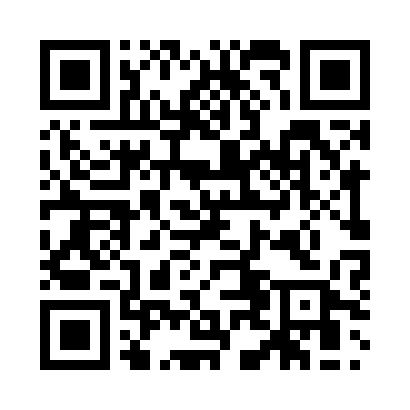 Prayer times for Kienberge, GermanyWed 1 May 2024 - Fri 31 May 2024High Latitude Method: Angle Based RulePrayer Calculation Method: Muslim World LeagueAsar Calculation Method: ShafiPrayer times provided by https://www.salahtimes.comDateDayFajrSunriseDhuhrAsrMaghribIsha1Wed3:075:401:075:108:3410:552Thu3:045:381:065:118:3610:593Fri3:005:361:065:118:3811:024Sat2:565:341:065:128:3911:055Sun2:535:321:065:138:4111:096Mon2:525:301:065:138:4311:127Tue2:515:291:065:148:4411:138Wed2:515:271:065:148:4611:149Thu2:505:251:065:158:4811:1410Fri2:495:231:065:168:4911:1511Sat2:495:221:065:168:5111:1612Sun2:485:201:065:178:5211:1613Mon2:475:191:065:188:5411:1714Tue2:475:171:065:188:5511:1815Wed2:465:161:065:198:5711:1816Thu2:455:141:065:198:5811:1917Fri2:455:131:065:209:0011:2018Sat2:445:111:065:219:0111:2019Sun2:445:101:065:219:0311:2120Mon2:435:091:065:229:0411:2121Tue2:435:071:065:229:0611:2222Wed2:425:061:065:239:0711:2323Thu2:425:051:065:239:0811:2324Fri2:415:041:065:249:1011:2425Sat2:415:031:075:249:1111:2526Sun2:415:011:075:259:1211:2527Mon2:405:001:075:269:1411:2628Tue2:404:591:075:269:1511:2629Wed2:404:581:075:279:1611:2730Thu2:394:581:075:279:1711:2831Fri2:394:571:075:279:1811:28